   MIĘDZYSZKOLNY OŚRODEK SPORTOWY KRAKÓW-WSCHÓD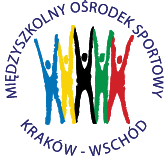 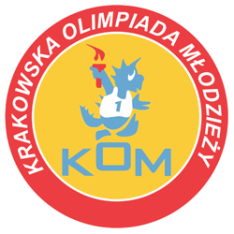 Adres: Centrum Rozwoju Com Com Zoneul. Ptaszyckiego 6 – P 09,  31 – 979 Krakówtel/fax: 12 685 58 25,   email:  biuro@kom.krakow.plwww.kom.krakow.plKraków, 15.01.2016r.SPRAWOZDANIEZawody szachowe: Igrzyska Szkół PodstawowychDziewczęta drużynowoTermin: 14.01.2016Miejsce: Zespół Szkół Elektrycznych nr 1, ul. Kamieńskiego 49.Ilość szkół: 27Ilość uczestników: 65L.p.Nazwa drużynyNPkt.M-ceTytułNazwisko ImięPkt.Pkt. wsp.1SP im. Michałowskiego314,0121IIKucharska, Helena7,027Sajecka, Hanna4,045Natoli, Alesia3,02SP nr 47314,0105IIISzczepanik, Magdalena5,56IIKowalczyk, Barbara5,032Wietrzny, Emilia3,53SP nr 31313,594IISobieraj, Wiktoria5,528Toboła, Dominika4,031Jeż, Oliwia4,04SP nr 62313,5811IVSynowiec, Gabriela5,013IVNowak, Natalia4,521VRutkowska, Magdalena4,05PSP im. św. W. Palottiego313,5712Jasek, Gabriela5,014Baran, Maja4,517IIINowak, Zuzanna4,06SP nr 88312,069IVCzajkowska, Maria5,024Król, Natalia4,038VSikora, Wiktoria3,07SP nr 101311,558IVKowalska, Angelika5,034Ciałowicz, Daria3,536VSroka, Klaudia3,08SP nr 30310,5415VStupka, Joanna4,530Stolz, Zofia4,056Janik, Alicja2,09SP nr 15839,5316Uran, Katarzyna4,539Kwolek, Milena3,057Różańska, Maja2,010SP nr 4839,5222Węc, Anna4,025Węc, Katarzyna4,063Zawadzka, Maja1,511SP nr 3839,0118Butryn, Hanna4,043Tarcholik, Ewa3,059Duda, Zuzanna2,012SP nr 439,0119Poznańska, Katarzyna4,046Kowalczyk, Matylda3,058Hojda, Jadwiga2,013SP nr 2439,0120Łacny, Łucja4,037Ryńca, Patrycja3,053Zakolska, Marianna2,014SP nr 5538,5133Poplawska, Alicja3,540Kochanowska-Kapera, Nadia3,060Żabińska, Aniela2,015SP nr 2638,5135Nogieć, Julia3,542Tarazzona-Serrado, Karolina3,055Figórska, Matylda2,016SP nr 838,5147Hebda, Karolina3,048Ogrodzka, Lena3,0152Szymoniak, Julia2,517SP nr 6828,0123Stanek, Aleksandra4,029IVWiszniewska, Julia4,018KSP im. św. Jadwigi27,0126Wicherek, Aleksandra4,041Sitarska, Zuzanna3,019SP nr 8716,012IIISzopa, Emilia6,020SP nr 3216,013IIPawlak, Emilia6,021SP nr 8526,0149Zys, Karolina3,050Wilkosz, Agnieszka3,022SP nr 3635,5144Floriańska, Wiktoria3,064Samek, Martyna1,565Młynarczyk, Anna1,023SP nr 2915,017IIIWójtowicz, Magdalena5,024KSP im. Świętej Rodziny z Nazaretu15,0110Brzozowska, Zofia5,025SP nr 16224,0154Grysiak, Wiktoria2,062Wójtowicz, Dominika2,026PSP nr 1 "Dona"12,5151Michałkiewicz, Zuzanna2,527SP nr 14412,0161Gajewska, Alicja2,0